В соответствии с постановлением Правительства Российской Федерации от 9 января . № 10 "О порядке сообщения отдельными категориями лиц о получении подарка в связи с протокольными мероприятиями, служебными командировками и другими официальными мероприятиями, участие в которых связано с исполнением ими служебных (должностных) обязанностей, сдачи и оценки подарка, реализации (выкупа) и зачисления средств, вырученных от его реализации", на основании экспертного заключения № 520 от 05.12.2016 года ПОСТАНОВЛЯЮ:Внести в постановление администрации Торопецкого района от 09.02.2016 № 40 «О порядке сообщения муниципальными служащими и работниками администрации Торопецкого района и ее функциональных (отраслевых) отделов о получении подарка в связи с протокольными мероприятиями, служебными командировками и другими официальными мероприятиями, участие в которых связано с исполнением ими служебных (должностных) обязанностей, сдачи и оценки подарка, реализации (выкупа) и зачисления средств, вырученных от его реализации» изменения, исключив из текста приложения к постановлению слово «работники» в соответствующем падеже.Настоящее постановление вступает в силу с момента подписания и подлежит размещению на официальном сайте администрации Торопецкого района в сети Интернет.Контроль исполнения настоящего постановления возложить на управляющего делами администрации Торопецкого района Е.О.Измайлову.Глава Торопецкого района                                                                А.Г. Бриж 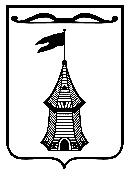 АДМИНИСТРАЦИЯ  ТОРОПЕЦКОГО РАЙОНААДМИНИСТРАЦИЯ  ТОРОПЕЦКОГО РАЙОНААДМИНИСТРАЦИЯ  ТОРОПЕЦКОГО РАЙОНАТВЕРСКОЙ ОБЛАСТИТВЕРСКОЙ ОБЛАСТИТВЕРСКОЙ ОБЛАСТИПОСТАНОВЛЕНИЕ09.06.2022г.Торопец№ 223    О внесении изменений в постановление администрации Торопецкого района от 09.02.2016 № 40 «О порядке сообщения муниципальными служащими и работниками администрации Торопецкого района и ее функциональных (отраслевых) отделов о получении подарка в связи с протокольными мероприятиями, служебными командировками и другими официальными мероприятиями, участие в которых связано с исполнением ими служебных (должностных) обязанностей, сдачи и оценки подарка, реализации (выкупа) и зачисления средств, вырученных от его реализации»О внесении изменений в постановление администрации Торопецкого района от 09.02.2016 № 40 «О порядке сообщения муниципальными служащими и работниками администрации Торопецкого района и ее функциональных (отраслевых) отделов о получении подарка в связи с протокольными мероприятиями, служебными командировками и другими официальными мероприятиями, участие в которых связано с исполнением ими служебных (должностных) обязанностей, сдачи и оценки подарка, реализации (выкупа) и зачисления средств, вырученных от его реализации»